Демонстрационная схема безопасного маршрута  «Дом-школа-дом»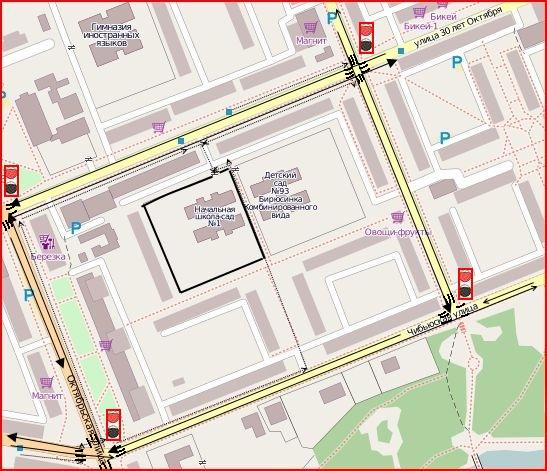 Условные обозначения:- застройки, состоящие из жилых домов, торговых сетей- проезжая часть- тротуар-парковая зона	-движение транспортных средств	-безопасный маршрут  в (из) образовательное учреждение	